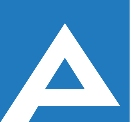 Agenţia Naţională pentru Ocuparea Forţei de MuncăLista candidaţilor admişi la concursul pentru ocuparea funcţiilor publice vacante:Notă: Persoanele care au depus dosarul de concurs prin e-mail se vor prezenta la data de                         19.10.2021, ora 09:00 cu documentele originale pentru a se verifica veridicitatea actelor depuse, sub sancțiunea respingerii dosarului de concurs (mun. Chișinău, str. V. Alecsandri 1, etajul VI).Nr. d/oNume, PrenumeComentariiSpecialist principal direcția ocuparea forței de muncă IaloveniSpecialist principal direcția ocuparea forței de muncă IaloveniProba scrisă va avea loc la data de 19.10.2021, ora 09.00,sala de ședințe a AgențieiNaționale pentru Ocuparea Forței de Muncă,mun. Chișinău, str. Vasile Alecsandri, 1, etajul VI1.Castrașan AndreiProba scrisă va avea loc la data de 19.10.2021, ora 09.00,sala de ședințe a AgențieiNaționale pentru Ocuparea Forței de Muncă,mun. Chișinău, str. Vasile Alecsandri, 1, etajul VI2.Dari DianaProba scrisă va avea loc la data de 19.10.2021, ora 09.00,sala de ședințe a AgențieiNaționale pentru Ocuparea Forței de Muncă,mun. Chișinău, str. Vasile Alecsandri, 1, etajul VI